Ausschreibungstexte Nyx Poller 1200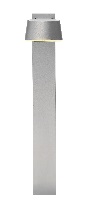 7023-3Poller aus Aluminium für Nyx 190 Wandarmatur, schwarz lackiert, RAL 9005, ohne Armatur, zum Eingraben.Maße:	Höhe: , B: , T: Anschluss:	In Dose mit Schaltgerät und 4A SicherungFabrikat:  	www.focus-lighting.dkTyp: 	Nyx Poller 1200Bestellnr.:	7023-37024-3Poller aus Aluminium für Nyx 190 Wandarmatur, schwarz lackiert, RAL 9005, ohne Armatur, auf Flansch.Maße:	Höhe: , B: , T: Anschluss:	In Dose mit Schaltgerät und 4A SicherungFabrikat:  	www.focus-lighting.dkTyp: 	Nyx Poller 1200Bestellnr.:	7024-37023-4 Poller aus Aluminium für Nyx 190 Wandarmatur, graphitgrau lackiert, Farbe YW355F, ohne Armatur, zum Eingraben.Maße:	Höhe: , B: , T: Anschluss:	In Dose mit Schaltgerät und 4A Sicherung Fabrikat:  	www.focus-lighting.dkTyp: 	Nyx Poller 1200Bestellnr.:	7023-47024-4Poller aus Aluminium für Nyx 190 Wandarmatur, graphitgrau lackiert, Farbe YW355F, ohne Armatur, auf Flansch.Maße:	Höhe: , B: , T: Anschluss:	In Dose mit Schaltgerät und 4A Sicherung Fabrikat:  	www.focus-lighting.dkTyp: 	Nyx Poller 1200Bestellnr.:	7024-47023-9 Poller aus Aluminium für Nyx 190 Wandarmatur, silbergrau lackiert, Farbe Y2370I, ohne Armatur, zum Eingraben.Maße:	Höhe: , B: , T: Anschluss:	In Dose mit Schaltgerät und 4A SicherungFabrikat:  	www.focus-lighting.dkTyp: 	Nyx Poller 1200Bestellnr.:	7023-97024-9Poller aus Aluminium für Nyx 190 Wandarmatur, silbergrau lackiert, Farbe Y2370I, ohne Armatur, auf Flansch.Maße:	Höhe: , B: , T: Anschluss:	In Dose mit Schaltgerät und 4A Sicherung Fabrikat:  	www.focus-lighting.dkTyp: 	Nyx Poller 1200Bestellnr.:	7024-97023-17Poller aus Aluminium für Nyx 190 Wandarmatur, lackiert in cortenfarbe YX355F, ohne Armatur, zum Eingraben.Maße:	Höhe: , B: , T: Anschluss:	In Dose mit Schaltgerät und 4A SicherungFabrikat:  	www.focus-lighting.dkTyp: 	Nyx Poller 1200Bestellnr.:	7023-177024-17Poller aus Aluminium für Nyx 190 Wandarmatur, lackiert in cortenfarbe YX355F, ohne Armatur, auf Flansch.Maße:	Höhe: , B: , T: Anschluss:	In Dose mit Schaltgerät und 4A SicherungFabrikat:  	www.focus-lighting.dkTyp: 	Nyx Poller 1200Bestellnr.:	7024-177023-66Poller aus Aluminium für Nyx 190 Wandarmatur, schwarz lackiert, Noir 900 Sablé SN351F, ohne Armatur, zum Eingraben.Maße:	Höhe: , B: , T: Anschluss:	In Dose mit Schaltgerät und 4A SicherungFabrikat:  	www.focus-lighting.dkTyp: 	Nyx Poller 1200Bestellnr.:	7023-667024-66Poller aus Aluminium für Nyx 190 Wandarmatur, schwarz lackiert, Noir 900 Sablé SN351F, ohne Armatur, auf Flansch.Maße:	Höhe: , B: , T: Anschluss:	In Dose mit Schaltgerät und 4A SicherungFabrikat:  	www.focus-lighting.dkTyp: 	Nyx Poller 1200Bestellnr.:	7024-66